       ПРЕДМЕТ: Појашњење у вези са Јавним позивом за избор Стратешког партнера на реализацији Пројекта реконструкције и модернизације железничке пруге Суботица-Хоргош - граница са Мађарском (Сегедин).У складу са Јавним позивом објављеним дана 12.04.2021. године, објављујемо следећи одговоре на питања:Питање број 4. и број 5.У тачки 7 општих критеријума из Јавног позива, је наведено следеће:„За потребе пројектовања и дефинисања захтеваних критеријума квалитета, као и саме контроле квалитета извођења радова, потребно је да подносилац пријаве поседује акредитовану лабораторију.“У даљем тексту тачке 7 су наведени услови као и обим акредитације коју ова лабораторија мора да испуњава.Анализом наведених услова и претрагом у бази података Акредитационог Тела Србија (у даљем тексту: АТС), закључено је да само једна лабораторија акредитована за испитивања наведених у условима Јавног позива и то:АСТМ Д 4429-09а:1993- Одређивање калифорнијског индекса носивости на теренуБС 1881-204:1988-Профоскоп за детекцију положаја, дубине и пречника арматуре.У складу са тим сматрамо да је дошло до повреде члана 5, става 1 Закона у којем се наводи следеће:„Наручилац је у примени овог закона обавезан да поступа на економичан и ефикасан начин, да обезбеди конкуренцију, једнак положај свих привредних субјеката, без дискриминације, као и да поступа на транспарентан и пропорционалан начин.“, као и става 2, члана 7 у којем се наводи: „Наручилац не може да ограничи конкуренцију са намером да одређене привредне субјекте неоправдано доведе у повољнији или неповољнији положај, а нарочито не може онемогућавати било којег привредног субјекта да учествује у поступку јавне набавке коришћењем дискриминаторских критеријума за квалитативни избор привредног субјекта, техничких спецификација и критеријума за доделу уговора.“.Обзиром да је примена испитивања у Србији таква да се увек може користити алтернативна метода која даје исте резултате, притом не смањујући ниво квалитета пројектованих а ни изведених радова, овим путем Вас најљубазније молимо да узмете у обзир горе наведена запажања те да промените услов како би се омогућила праведна конкуренција на Јавном позиву, а самим тим и једнак положај свих заинтересованих привредних субјеката.Одговор за питања број 4. и број 5.Наручилац је услове за учешће у поступку јавног позива одредио у складу са предметом јавног позива и ефективним резултатима које жели постићи у реализацији уговора који ће бити закључен, јер се ради о Пројекту који је класификован као пројекат од посебног значаја за Републику Србију. Конкретно, предметним јавним позивом је у делу општих критеријума предвиђено да Подносилац пријаве поседује акредитовану лабораторију за наведена испитивања што подразумева да на располагању има лабораторију/лабораторије за вршење контролних испитивања за коју постоји важећи Сертификат о акредитацији и обим акредитације издат од стране Акредитационог тела Србије, којим се потврђује да је акредитован према стандарду SRPSISO/IEC17025 од стране Акредитационог тела Србије. Такође, сматраће се да је лабораторија акредитована у складу са важећим прописима и ако поседује акредитацију прихватљиву за Акредитационо тело Србије према споразумима са Европском организацијом за акредитацију, Међународном организацијом за акредитацију лабораторија, Међународним форумом за акредитацију, као и билатералним споразумима које је закључило Акредитационо тело Србије. Опити на које указује заинтересовано лице су неопходни за теренска испитивања којима је условљена израда пројектне документације и контрола квалитета материјала који се уграђују као и контрола квалитета изведених радова. Наведене методе су теренске, кратко трају и као такве су у потпуности примерене и неопходне за добијање свих резултата у јако кратком року, што знатно смањује сам рок за извршење комплетне услуге. Наручилац на наведени начин поступа у целини у складу са императивним одредбама и посебним прописима који су повезани са предметом јавног позива, посебно водећи рачуна о последицама које могу настати ако се у извођењу не предвиде и не ураде детаљна теренска и лабораторијска испитивања, и тиме у потпуности примењујући позитивна искуства и препоручени приступ овој врсти услуга, који се користи и у земљама Европске уније на исти начин. Додатно, за извршење предметне услуге је неопходно поседовати тражене опите и ако се има у виду чињеница да вредност потенцијално неадекватно урађених радова на ипитивању, као и контрола квалитета самих материјала и квалитета изведених радова може вишеструко повећати трошкове реализације пројекта и довести до повреде основног начела – начела економичности и ефикасности, али и ефективности поступка. То би значило да би наручилац био приморан да у другим, сада непланираним поступцима отклања потенцијалне последице неадекватне израде пројектне документације и самим тим, неадекватне реализације радова на основу тога, што би довело до прекомерног, непланираног трошења додатних средстава, уз неизвесност да ли ће уопште бити могуће санирати последице таквог извођења, након завршене фазе пројектовања и фазе изведених радова. Такође овим контролним испитивањима ће се омогућити да се пројекат уради  и  радови изведу квлитетно и по правилима струке што ће вишеструко смањити трошкове одржавања у току експолоатационог периода и знатно продужити сам експлоатациони период чиме ће се остварити велике уштеде  буџета у наредном периоду.Наручилац је саставио конкурсну документацију у потпуности у складу са законом о Посебним поступцима ради реализације пројеката изградње и реконструкције линијских инф.објеката од посебног значаја за Републику Србију, које сва заинтересована лица морају имати у виду.  Обавеза обезбеђења што је могуће веће конкуренције не може да се тумачи на начин како је презентовано у захтеву подносиоца, већ је обавеза Наручиоца да води рачуна о својим објективним потребама, односно врсти, намени и квалитету услуге коју набавља и у складу с тим поштује начела јавних позива и све остале одредбе припадајућег закона, а посебно имајући у виду кратке временске рокове за завршетак Пројекта у целини.Питање број 6.У оквиру Јавног позива за избор Стратешког партнера на реализацији Пројекта реконструкције и модернизације железничке пруге Суботица-Хоргош - граница са Мађарском (Сегедин), у оквиру документа Технички подаци о пројекту  обим радова пројектовање” Пројектни задатак, тачка 2. документациона основа за пројектовање, подтачка 2.19. указује на постојање Студије оправданости и Идејни пројекат за модернизацију, реконструкцију и изградњу пруте Београд- Суботица-држабна граница (Келебија), израђен од стране Саобраћајног института ЦИП (референтни број 2017-728, јули 2020.).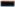 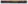 Како је предметна Студија оправданости и Идејни пројекат бр. 2017-728 битан и може да утиче на Пројекат реконструкције и модернизације железничке пруге Суботица-Хоргош - граница са Мађарском (Сегедин) и како није саставни део Јавног позива, молимо вас да нам у електронској форми доставите предметну Студију оправданости и Идејни пројекат бр. 2017-728.Одговор број 6.Предмет Јавног позива није реконструкција пруге Београд – Суботица – Државна граница и обим тих радова не може утицати на реконструкцију пруге Суботица – Хоргош – Државна граница, тако да Наручилац сматра да нема потребе да се доставља електронска форма ИДП са Студијом оправданости за реконструкцију пруге Београд – Суботица – Државна граница.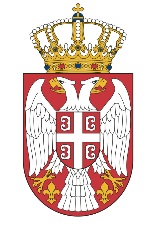 Република СрбијаМИНИСТАРСТВО ГРАЂЕВИНАРСТВА,САОБРАЋАЈА И ИНФРАСТРУКТУРЕДатум: 27.04.2021. годинеНемањина 22-26, Београд